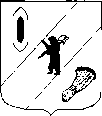 АДМИНИСТРАЦИЯ  ГАВРИЛОВ-ЯМСКОГОМУНИЦИПАЛЬНОГО  РАЙОНАПОСТАНОВЛЕНИЕ29.01.2016  № 58О внесении изменений в постановление Администрации  Гаврилов-Ямского муниципального района  от  19.11.2014 № 1616Руководствуясь статьей 26 Устава Гаврилов-Ямского муниципального района,АДМИНИСТРАЦИЯ  МУНИЦИПАЛЬНОГО  РАЙОНА  ПОСТАНОВЛЯЕТ:     1. Внести изменения в  постановление Администрации Гаврилов-Ямского  муниципального района от 19.11.2014 № 1616 «Об утверждении Положения о порядке учета детей, подлежащих обучению по образовательным программам дошкольного, начального общего, основного общего и среднего общего образования, закреплении образовательных организаций за конкретными территориями муниципального района»:     - изложить   Приложение 2 «Перечень микрорайонов (улиц), населенных пунктов, закрепленных за общеобразовательными учреждениями Гаврилов-Ямского муниципального района»  в новой редакции (Приложение).    2. Контроль за исполнением постановления возложить на начальника Управления образования Администрации муниципального района Хайданова В.Ю.   3. Постановление опубликовать в официальном печатном издании «Гаврилов-Ямский вестник» и  разместить на официальном сайте Администрации  Гаврилов-Ямского муниципального  района в сети Интернет.   4. Постановление вступает в силу с момента официального опубликования.И. о. Главы Администрациимуниципального района-первый заместительГлавы Администрациимуниципального района	А.А.ЗабаевПриложениек постановлению Администрациимуниципального района							от   29.01.2016    № 58Приложение 2	к постановлению Администрациимуниципального района							от 19.11.2014   № 1616ПЕРЕЧЕНЬобщеобразовательных организаций, реализующих основные общеобразовательные программы начального общего, основного общего и среднего общего образования, закрепленных за конкретными территориями Гаврилов-Ямского муниципального районаМуниципальное общеобразовательное учреждение«Средняя школа №1»Улицы: Менжинского (дома № 55, 57, 59, 62, 64), Юбилейный проезд (дома №1, 3, 4, 6, 7, 8, 9, 10, 11, 12, 14), Седова (дома№ 31, 29, 29А, частные дома), Восточная, Толбухина, Панфилова, Мира, Тимирязева, Дзержинского, Суворова, Павлова, Мичурина, Строителей (дома № 1, 2, 3, 4, 5), Шишкина д.1, пр.Машиностроителей, ул.Авиаторов, ул. Шлыкова, ул. Свободы.Муниципальное общеобразовательное бюджетное  учреждение «Средняя школа №2»Улицы: Октябрьская, Овражная, Кирова (д. 1- 6), Советская, Почтовая, Патова, Красноармейская, Чапаева, Калинина, 8 Марта, Западная, Лунная, Коммунистическая, Победы, Фурманова, Первомайская, Космонавтов, Депутатская, Клубная, Социалистическая, Менжинского(дома № 49,48А),  Гагарино, п.Заря, Механизаторов, ПМК, населенные пункты: д.Плотина, д.Шалава, д.Седельница, д.Степанцево,  д.Улыбино,   д.Прилесье, д. Ханькино, д.Вострицево,   д.Романцево, д.Бели, д.Петрунино, д.Осташкино, д.Курдумово, д.Кобыльское, д.Тарасино, д.Паньково, д.Плетилово, д.Грудцино, д.Горбово, д.Гора, д.Волчково, с.Ставотино, д.Бочевка, д.Павлово, д.Петраково, д.Милочево, д.Кореньково, д.Борисово, с.Юцкое, д.Константиново, д.Калинино, д.Овсяниково, д.Немерово.Муниципальное общеобразовательное учреждение «Средняя школа №3» г. Гаврилов-ЯмаУлицы: Горького, Маяковского, Крылова, Вокзальная, Пирогова, Семашко, Комарова, Герцена, Железнодорожная, Карбышева, Гоголя, Л.Толстого, Д.Бедного, Декабристов, Республиканская, Пролетарская, Лесная, Чернышевского, Добролюбова, Пескова, Пушкина, Февральская, Некрасова, Гайдара, Сосновая, С.Разина, С.Халтурина, Рабочая, Матросова, Сидорова, Пионерская, Южная, З.Зубрицкой, Достоевского,  Плеханова, Сосновый Бор, Текстильная, Трудовая, 1-ая Овражная,  Пугачева, Союзная, Ломоносова, Фрунзе, Лермонтова, Коминтерна, Карла Маркса, Кольцова, Луначарского, Спортивная, Профсоюзная, Энгельса, Водная станция, Администрация, Фабричная, Зеленая, Чайковского, Чкалова, Которосльная, Комсомольская, Белинского, Чехова, Гражданская, населенные пункты:  с.Лахость, д.Кузовково, д.Пурлево, д.Строково, д. Кощеево, д. Черная, д, Котово, д. Никулино, д. Рохмала, д. Цыбаки.Муниципальное общеобразовательное учреждение «Средняя школа №6»Улицы: Дорожный переулок, Есенина, 12 июня, Кирова, Шишкина, К.Либкнехта, Урицкого, Северная, Садовая, Свердлова, Р.Люксенбург, Володарского, Ногина, Попова, Блюхера, Малиновского, Конституции, Гагарина, Ярославская, Рыбинская, Молодежная д.1, 3, 3А, Клубная,  Новая, Трясунова, Челюскина, Войкова, Красина, Царевского, Набережная, Булгакова, Паншина, Менжинского (дома № 43,45,46,48,44,,50,52,54,56,58,частные дома).Муниципальное общеобразовательное бюджетное учреждение «Шопшинская средняя  школа» Населенные пункты: с.Шопша, д.Ступкино, д.Чаново, с.Щекотово, д.Коркино, д.Феденино, д.Голубково, д.Никулицыно, д.Воронково, п.Кудрявцево, с.Творино, д.Лычево, д.Филатово, д.Талица, д.Конопляново, п.Мичуриха, д.Лихачево, д.Гаврилково, д. Лисицино, д.Величково, ЖДБ 252, 253, 254, 255, 256, 257, д.Харнево, ОКУ-3, д.Ильцино, д.Коромыслово, жд. ст. Коромыслово, п.Ясеневка.Муниципальное общеобразовательное бюджетное учреждение   «Шалаевская общеобразовательная начальная школа-детский сад»Населенные пункты: д.Коромыслово, с.Холм Огарев, д.Чернево, д.Хватково,  д.Цибирино, д.Шалаево, д.Жабино, д.Галузиново, д.Овинищи, д.Ратислово,  с.Сотьма, ЖДБ №243, 245, 246, 249.Муниципальное общеобразовательное бюджетное учреждение «Ильинская основная школа»Населенные пункты: с.Ильинское-Урусово,  д.Гаврецово, д.Аморково, д.Новодубное, д.Маланино, д.Староселово, с.Степанчиково, д.Берлюково, д.Кащеево, д.Нечайка, д.Малькино, д.Митьково, д.Яковлевское, д.Настасьино, с.Заречье, д.Калитниково, д.Воронино, д.Ершовка,  д.Зелендеево.Муниципальное общеобразовательное учреждение «Великосельская  средняя школа Гаврилов-Ямского муниципального района»Населенные пункты: с.Великое, п.Новый, с.Плещеево, д.Аколово, д.Кундринское, д.Турово, д.Круглово, д.Романцево-Дубиково, д.Есипцево, д.Большая Воехта, д. Дружная, д. Нарядово, д. Дровнино, д.Милитино, ГУП Санаторий –профилакторий «Сосновый бор», ГБУЗ ЯО «Детский санаторий «Искра».                                                                                               Муниципальное общеобразовательное бюджетное учреждение «Стогинская средняя  школа»Населенные пункты: с.Стогинское, д.Ельчаниново, с.Селищи, д.Максимка, д.Панино, д.Илькино, д.Федчиха, д.Ульяново, д.Матвейка, д.Исаково, д.Жманка, д.Пасынково, д.Артемиха, д.Чайкино, д.Кадищи, д.Меленки, д.Алешково, с.Осенево, д.Николо-Пенье, д.Колюбаиха, д.Тарусино, д.Высоцкое, д.Листопадка, д.Вакуриха, д.Дружиниха, д.Пыполово, д.Абращиха, д.Путилово.Муниципальное общеобразовательное бюджетное учреждение «Полянская основная  школа»Населенные пункты: с.Поляна, д.Петраково, д.Ярково, д.Губино, д.Горе-Грязь, д.Кондратово, д.Поповка, д.Кузьминское, д.Репьевка. Муниципальное общеобразовательное бюджетное учреждение «Митинская основная  школа»Населенные пункты: с.Остров, д.Насакино, д.Михалково, д.Слобода, д.Мякшево, д.Гришино, с.Митино, д.Большое Панино, д.Новоселки, д.Воронино, д.Панино.Муниципальное общеобразовательное учреждение «Вышеславская основная  школа»Населенные пункты: д.Прошенино, с.Унимерь, с.Вышеславское, д.Илькино, д.Маурино, д.Рыково, д.Чурилово, д.Шильково, д.Головино, с.Заячий Холм, д.Михалево, д.Позобово, д.Борисово, д.Федоровское, д.Иляково, д.Тарусино,  д.Даниловка,  д.Смалево, д.Междуречье, д.Хохлево, д.Раменье, д.Спасс, д.Андрюшино, д.Заморино, д.Прислон.Муниципальное общеобразовательное бюджетное учреждение «Пружининская средняя  школа»Населенные пункты: с.Пружинино, с.Никитское, д.Балахнино, д.Стрельниково, д.Бараки, д.Холычево, д.Сеньково, д.Семендяево, д.Внуково, д.Киселево, д.Ескино, д.Семеново.